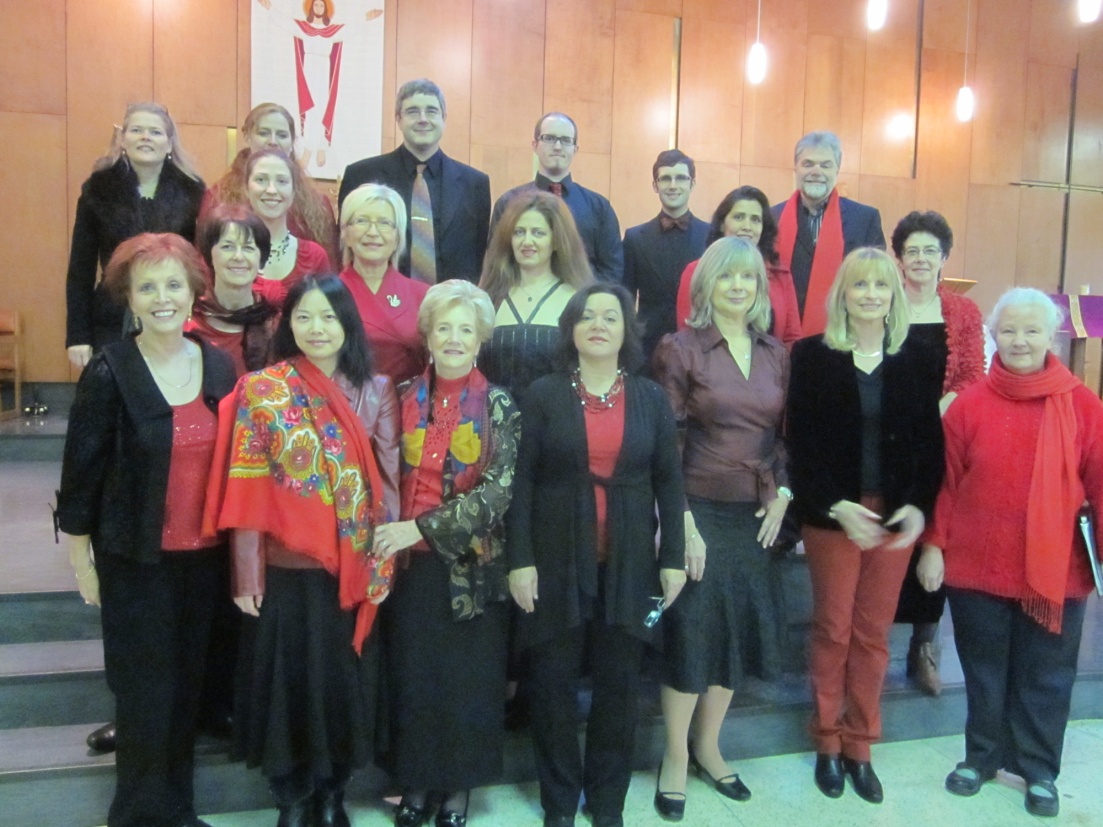 Choristes désirant chanterla musique baroque :Händel, Bach et Pergolesisont invités aux pratiques avecChorale Chantefleursles VENDREDIS, de 18h30 à 20h30Église Sainte-Marguerite-Bourgeoys, 286 rue Elgar, Île-des-Soeurs, H3E 1C9Info Barbara Cwioro : 514 769-6210